              Glocal eCourse now onlineGlocal e-course on how to change the attitude - Change the Climate through Restorative justiceThe Glocal project aims to make an impact on creating in-depth awareness about the climate change. To do so, we as partners have developed a course in the form of a MOOC (Massive Open Online Course) that is now freely accessible online on RJ4All’s website: https://rj4all.uk/online/courses/glocal/ .This advanced e-course introduces climate change along with its forms, the concept of restorative justice and how to effectively protect the environment. The e-course is structured around 5 modules. Each Module is composed of 4-5 Units. A module involves 2-3 hours of learning. Successful completion will lead to CPD (Continuous Professional Development) Certification (15 points). It takes approximately 15 non-stop hours to fully complete all modules and take the test. The e-course includes software that make it accessible in various languages as well as for those with visual and hearing impairments, with interactive tools based on H5P.The e-course is supported by a free, evidenced based Training Handbook:https://www.rj4allpublications.com/product/glocal_training_handbook/ As a project consortium, we hope to give our contribution to the field of prevention of climate change and we are looking forward to the peoples’ feedback on our work.For any question, you may reach our team at https://glocalproject.org/contact-us/ Glocal projectThe Glocal - Change the Attitude-Change the Climate! Think Global Act Local! (2020-1-UK01-KA201-079000) is a 24-month project co funded by the Erasmus+ Programme of the European Union. The aim of the project is to make an impact on creating in-depth awareness about the climate change. The Glocal project aims to enhance Climate Change education and address key competences around the professional development of teachers and address basic skills in learners while meeting their needs in an educational programme on Climate Change. Furthermore, the project involves student mobility and offers them a chance to be involved in strategic changes. The rationale of this project was developed as part of a consensus of understanding that sustainable living is a "must" and a necessary part of today’s education offer for students from all educational sectors. The project aims to boost participants’ creativity and expression by motivating them to create powerful awareness raising messages on the current environmental situation; develop participants digital competences by using the e-learning platform; disseminate project’s results at local level by means of the "GLocal" calendar and at national and international level.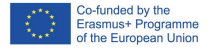 The European Commission support for the production of this publication does not constitute an endorsement of the contents which reflects the views only of the authors, and the Commission cannot be held responsible for any use which may be made of the information contained therein. 